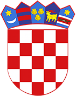 R  E  P  U  B  L  I  K  A    H  R  V  A  T  S  K  APOŽEŠKO-SLAVONSKA ŽUPANIJA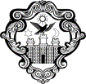 GRAD POŽEGAUpravni odjel za komunalnedjelatnosti i gospodarenjeKLASA: 602-01/23-04/55URBROJ: 2177-1-07/01-24-22Požega, 7. veljače 2024. 	 Na temelju Odluke  o financiranju  Ministarstva rada, mirovinskog sustava, obitelji i socijalne politike, KLASA: 984-01/23-01/29, URBROJ: 524-07-02-01-01/1-23-2 od 23. studenoga 2023. godine i Ugovora o dodjeli bespovratnih sredstava za projekte koji se financiraju iz Europskog socijalnog fonda plus, kodni broj Ugovora: SF.3.4.11.01.0191, Program Učinkoviti ljudski potencijali 2021. - 2027., Zaželi - prevencija institucionalizacije, Upravni odjel za komunalne djelatnosti i gospodarenje Grada Požege  (OIB: 95699596710), u sklopu projekta „Pomoć u kući – IV. faza“,  objavljuje sljedećiJ A V N I   P O Z I VObjavljuje se Javni poziv za odabir i zapošljavanje nezaposlenih osoba na poslovima radnik/radnica za pomoć u kući (u nastavku teksta: radnik za pomoć u kući), na određeno vrijeme (planirano zapošljavanje na 30 mjeseci) u Gradu Požegi za potrebe provedbe aktivnosti u sklopu projekta „Pomoć u kući - IV. faza“.Broj traženih osoba: 33Mjesto rada: područje grada PožegeRadno vrijeme: puno radno vrijemePrijevoz na rad: u cijelostiVrsta ugovora: Ugovor o radu na određeno vrijeme sukladno odredbama Zakona o radu (Narodne novine, broj: 93/14., 127/17., 98/19., 151/22. i 64/23. – odluka US RH) (u nastavku teksta: ZOR).Razina obrazovanja: osobe bez obrazovanja i nezavršene osnovne školeosnovna školasrednjoškolsko obrazovanje do tri godinesrednjoškolsko obrazovanje do četiri godine.Radnik za pomoć u kući je osoba koja pruža uslugu potpore i podrške u svakodnevnom životu osobama starijima od 65 godina i osobama s invaliditetom. Pružanje usluge potpore i podrške uz podjelu paketa potrepština, uključuje:organiziranje prehrane (pomoć u pripremi obroka, pomoć u nabavi hrane  i dr.) i/iliobavljanje kućanskih poslova (pranje posuđa, pospremanje stambenog prostora, donošenje vode, ogrjeva i slično, organiziranje pranja i glačanja rublja, nabava lijekova i drugih potrepština i dr.) i/iliodržavanje osobne higijene (pomoć u oblačenju i svlačenju, u kupanju i obavljanju drugih higijenskih potreba i dr.) i/ilizadovoljavanje drugih svakodnevnih potreba.Pojmovi koji se koriste u ovom Javnom pozivu, a imaju rodno značenje, bez obzira na to koriste li se u ženskom ili muškom rodu, obuhvaćaju na jednak način ženski i muški rod.Osobe koje se prijavljuju na ovaj Javni poziv obvezne su priložiti:prijava životopis dokaz o hrvatskom državljanstvu (preslika domovnice ili osobne iskaznice)dokaz o stručnoj spremi (preslika dokaza o stručnoj spremi, ili vlastoručna potpisana izjava da osoba nije završila osnovnu školu)uvjerenje da se protiv osobe ne vodi kazneni postupak (ne stariji od 3 mjeseca)dokaz o ukupnom radnom iskustvu (elektronički zapis odnosno potvrda o podacima evidentiranim u matičnoj evidenciji Hrvatskog zavoda za mirovinsko osiguranje)potvrda Hrvatskog zavoda za zapošljavanje kojom osoba dokazuje da je prijavljena u  evidenciji nezaposlenih osoba (datum izdavanja potvrde nakon datuma objave Javnog poziva).U prijavi na ovaj Javni poziv obvezno je navesti datum i mjesto rođenja, adresu stanovanja te kontakt broj mobitela i elektronske pošte (e-mail).Kandidati će prilikom sklapanja ugovora o radu dostaviti na uvid originale dokumenata. Radni odnos zasniva se s Gradom Požega kao poslodavcem nakon provedenog selekcijskog postupka sukladno odredbama ZOR-a. Prijave  na Javni poziv, s dokazima o ispunjavanju uvjeta podnose se u roku osam dana od dana objave Javnog poziva na službenoj web stranici Zavoda za zapošljavanje, Područni ured Požega  i to neposredno ili preporučenom poštom, na adresu: Grad Požega, Trg Sv. Trojstva 1, 34000 Požega, s naznakom: „Prijava za zapošljavanje radnika/radnica za pomoć u kući“.Nepotpune i nepravodobne prijave neće se uzeti u razmatranje. Osobe koje podnesu nepotpune i nepravodobne prijave na Javni poziv ne smatraju se kandidatima prijavljenim na ovaj Javni poziv.U skladu s Uredbom Europske unije 2016/679 Europskog parlamenta i Vijeća od 27. travnja 2016. godine te Zakonom o provedbi Opće uredbe o zaštiti podataka (Narodne novine, broj: 42/18.), prijavom na Javni poziv osoba daje privolu za prikupljanje i obradu svih unaprijed navedenih osobnih podataka te privolu za testiranje za navedena radna mjesta, a sve u svrhu zapošljavanja.Sve informacije o Javnom pozivu mogu se dobiti na tel.: 034/270-204 ili mob.: 099/5311-310.O rezultatima Javnog poziva, kandidati će biti obaviješteni u zakonskom roku.Ovaj će se Javni poziv objaviti na službenoj web stranici Hrvatskog zavoda za zapošljavanje, Područni ured Požega te na oglasnoj ploči Grada Požege i na web stranici Grada Požege (www.pozega.hr).Službenica ovlaštena za privremenoobavljanje poslova pročelnika:Jelena Vidović, dipl.oec., v.r.